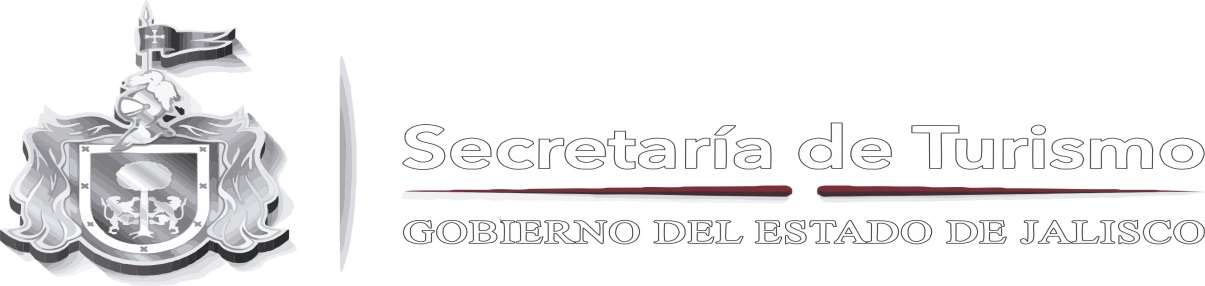 PERSONAL COMISIONADO 2016PERSONAL COMISIONADO A DEPENDENCIAS EXTERNAS PERSONAL PUESTO A DISPOSICIÓN A LA SUBSECRETARIA DE ADMINISTRACIÓNPERSONAL DE OTRAS DEPENDENCIAS COMISIONADAS A LA SRIA. DE TURISMONOMBRECARGOMARTINEZ RUBIO ANTONIO GIEZICOORDINADOR GENERAL DE PROYECTOS BGAMEZ TORRES DANIELANALISTA DE COMUNICACIONPADILLA ANGULO OMARSECRETARIA DE DIRECCION DE AREA   WINKLER BENITEZ RICARDO OTTO WALTER  ESPECIALISTA BOCAMPO CABRERA MARIA DOLORESDIRECTOR DE AREA DE PROMOCION DE TURISMOCHAVEZ CARPINTERO ESMERALDA BEATRIZ       TECNICO DE TURISMOMANZANO HERNANDEZ MIGUEL ANGELCOORDINADOR DE PLANEACION E INFORMACION ANOMBRECARGOARRIOLA ARANDA JUAN PABLOVERIFICADOR EN TURISMO  GONZALEZ GUERRERO SILVIAESPECIALISTA BNOMBRECARGOFLORES MEZA MARCO ALFONSOCOORDINADOR DE PROYECTOSLOZANO ECHEVERRIA LILIAARCHIVISTACOSIO GAONA JOSE GUILLERMOCOORDINADOR GENERAL DE PROYECTOS B